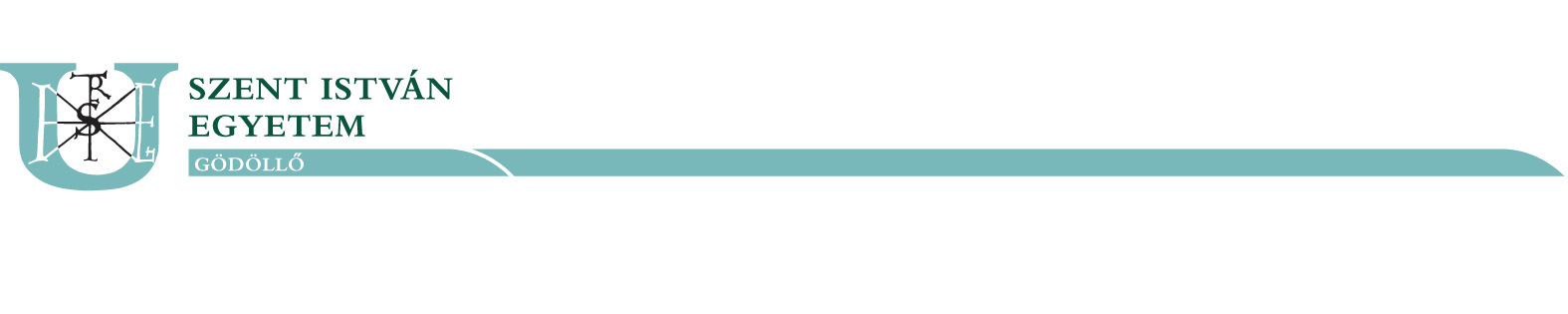 Kedvezményes tanulmányi rend kérelemÜgyintéző neve:Ügyintéző elérhetősége: Kérvényazonosító:Tisztelt Kari Tanulmányi Bizottság!Hallgató neve:Hallgatói azonosító: Képzés: Kar: Szak: Felvétel éve:Munkarend (tagozat): A képzés helye: A Tanulmányi és Vizsga Szabályzat 27.§ (1) szerint kedvezményes tanulmányi rend meghatározott időre, alkalmanként, legfeljebb 2 félév időtartamra kérhető.Kérjük, pipálja az Önre vonatkozót! Csatolandó mellékletekAz alábbiakban kérjük felsorolni azokat a tantárgyakat, amelyekből kedvezményes tanulmányi rendet szeretne igényelni:A kérelem leadásával tudomásul veszem a kérelemre vonatkozó TVSZ feltételeket. Kelt: 	, 20	. 	 hó 	 nap__________________a hallgató aláírásaEngedélyezem / Nem engedélyezemKelt: 	, 20	. 	 hó 	 nap…………………………………………..								dékánhelyettesFélév (2 utolsó lezárt félév)Tanulmányi átlag1.valamely szakterületen kiemelkedő, bizonyított elméleti/gyakorlati teljesítménnyel rendelkezemigazoló dokumentum2.országos, ill. nemzetközi szinten elismert tudományos munkát végzekigazoló dokumentum3.kiemelkedő országos, ill. nemzetközi szintű sportoló vagyokigazoló dokumentum4.külföldi részképzésre vagy ösztöndíjra kaptam meghívástAmennyiben az Egyetem szervezésében történik: learning agreement, Egyéni szervezés esetén: KTB engedélye5.külön méltánylást igénylő szociális, ill. egészségügyi indokkal rendelkezemigazoló dokumentum6.országgyűlési, ill. helyi önkormányzati képviselő, vezető, köztisztviselő vagyokigazoló dokumentum7.Egyetemi/Kari Hallgatói Önkormányzat vezetőségi tagja vagyokigazolás az EHÖK/HÖK-től8.párhuzamos képzés keretében másfelsőoktatási intézménybenkaron is tanulmányokat folytatoka) hitelesített leckekönyv, b) az utolsó félév kurzusteljesítési lapja9.duális képzésben, vagy kooperatív képzésben veszek résztigazoló dokumentumTanév és félév Tantárgy neveTantárgy NEPTUN kódjaTanszék és tárgyfelelős neve